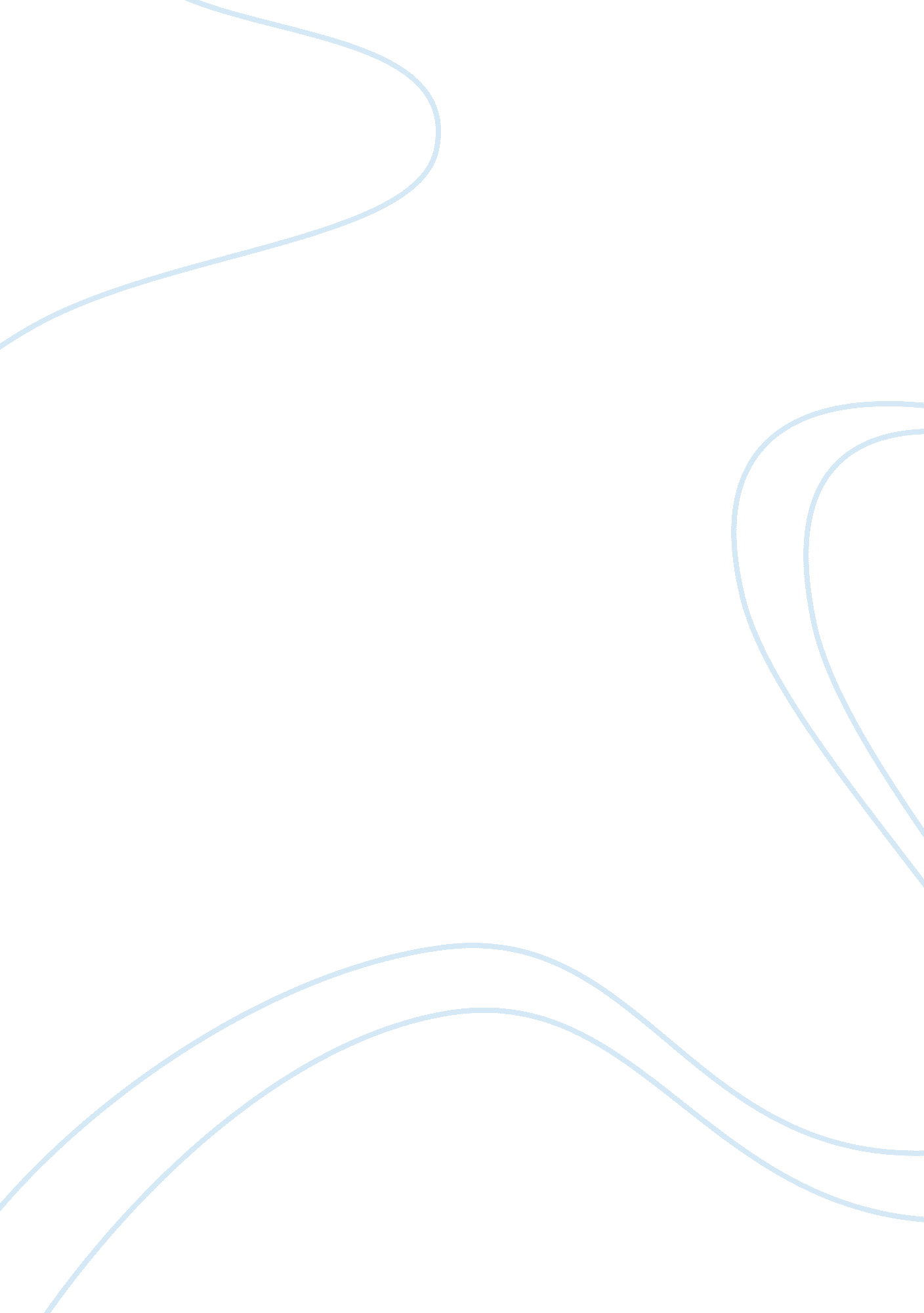 E gannt chart · budget preparation · costBusiness, E-Commerce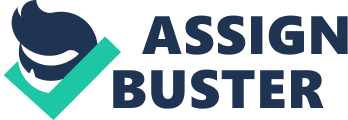 E commerce website forBook StoreObjective: to develop andimplement centralized E-commerce website for XYZ book store. Project Brief: ·      XYZ has 10 physical book stores inVirginia. ·      To expand their business, they need onlineselling systems.·      XYZ management needs an E-commerce centralizedwebsite. E-commerce projectStages: Stage1: Pre-stage PlanningStage2: E-commerce design& implementationStage3: Capacity building& supportPre-stage Planning:·      Requirement Analysis·      Client Requirement List·      Technical Analysis·      Stakeholder Analysis·      Risk Analysis·      Activity Planning & Gannt Chart·      Budget Preparation·      Cost Benefit AnalysisClient Requirement List:·      Customer Registration: Customerswill be able to register to the website as a member. Once they show interest increating an account then they will be directed to signup page where they willbe asked to fill various fields to fill their personal data to create their ownprofile. They need to fill a captcha to finish their signup. This customer willbe assigned automatically as account manager for that account.·      Functions of customers: Oncethe account is activated customers can do following tasks1.     Customercan login/register with the credentials. 2. Newcustomers can register by filling required fields like full name, email id, phone number in signup page. 3.     Customerscan view the data they entered once they login4.     Customerscan view/edit/add their details to their profile5.     Customerscan ask for username or password if they forget username or password or both, details will be emailed to the registered mail id. 6.     Customerscan change the password7. Customerscan also enable two-step verification for their account in account privacy setting. 8.     Customerscan easily search for the books they are interested in by using keywords like bookname, author name, published by, books related to subject, once the resultsappear they can sort them by using filters like rating, popularity, price range, etc., 9.     Customerswill provided with a facility to read the introduction or preface of the book orfew pages of the book they select, so that customers will get an idea to decide. 10.  Customerswill be provided with options like paperback, hardcover, kindle, mp3 cd, audiobook formats. They can buy any format as per their convenience. 11.  Customerscan also see the events information posted by admin. 12.  Customerscan rate the books and they can also write reviews of that book in the website. 13.  Customerscan easily add the books to the shopping cart and place order online, they canalso view the order status online by logging into their account. 14. Customerscan also pay for their orders by using integrated payment gateway on the website15.  Customerswill be given option to select different shipping methods and will be chargedaccordingly. 16.  Customerswill be asked every time before placing order to confirm whether to ship todefault shipping address or new address to avoid order cancellations due tochange in delivery address. 17.  Customerscan also track the shipment details through integrated shipping gateway on thewebsite. 18. Customerswill be notified about order confirmation through email. This will containorder number and estimated date of delivery and number of items and details ofthose items in the placed order. 19.  Customerswill be given option to share the website in social networking sites like Facebook, twitter etc., 20. Customerswill be provided with online chat option and they can see FAQ on the website forbasic questions.·      Products catalogue: Productcatalogue will have following1.     Bookimage2.     Price3.     Authorname4. Bookcategory5.     Asub-category, if necessary6.     Ratings7. Addto cart·      Product Information1.     Bookname and model number2.     Briefdescription of the book3.     Price4.     Aboutauthor5.     Primaryimage file6.     Secondaryimage files7. Keywordsto use with the search8.     Relatedbooks/cross-selling opportunities9.     Reviews/testimonials10.  Publisherdetails·      Shopping cart: Shoppingcart will be having following features for customer convenience 1.     Customerscan place order once the review the shopping cart2.     Customerswill be provided with option buy now or save for later3. Customerscan check their order history and order status4.     Shoppingcart is available temporarily for guest checkout and permanent cart for existingcustomers5.     Optionto save their payment method and payment details 6.     Canedit/remove or review the payment method, card details, shipping and billingaddress, shipping options7. canchange the quantity and buying format before placing order8.     canadd promotion code or gift card·      Shipping. Customerswill be giving to choose between different types shipping methods for theirpurchases and will be charged accordingly. Once customer pay for the orderplaced and shipping charges then the client will ship items to customers. IntegratedShipping Gateway will provide customers to track their shipping status in thewebsite.·      Payment Gateway: Customerscan pay through integrated secure payment gateway provided in the website whichwill make transactions very easy for customers and clients. ·      Social Media Integration: Thewebsite is linked to different social networking websites, customers can sharethe book or reviews about the book on their social media pages. Customers canalso subscribe for newsletters by providing email id so that they will benotified if any new book is uploaded based on their previous search history. Customersalways provided with option to unsubscribe from these newsletters. Contactus: Thecontact us page will have the following 1.     Chatwindow2.     Contactus form which will ask to fill the name, email id and question regarding? 3.     Headoffice address and phone number and business hours. 4.     Otherphysical store locations and their address and business hours              FAQ:           In this section all the frequentlyasked questions will be answered and will be categorized for         easyaccess of customers. ·      Administrative Panel: Administrativepanel need to update the front-end data in website and manages backend data. Thekey functions of administrative panel are1. CustomersManagement: Admin will be able to manage the customers of the online website, admin can also add/delete the customers from database, admin will approve or rejectthe customer registrations based on the information given this will protectfraud transactions, admin can view the full list of customers and he canactivate or deactivate the accounts based on customer requests. 2.     ProductManagement3.     GeneralManagement4.     OrderManagement5.     ContentManagement6. ReportsManagement 